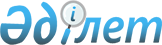 Об утверждении ставок платы за пользование водными ресурсами из поверхностных источников Жамбылской области
					
			Утративший силу
			
			
		
					Решение маслихата Жамбылской области от 08 февраля 2008 года N 4-16. Зарегистрировано Департаментом юстиции Жамбылской области 11 марта 2008 года за номером 1676. Утратило силу решением Жамбылского областного маслихата от 17 июля 2019 года № 37-7
      Сноска. Утратило силу решением Жамбылского областного маслихата от 17.07.2019 № 37-7 (вводится в действие по истечении десяти календарных дней после дня их первого официального опубликования).

      Примечание РЦПИ.
В тексте документа сохранена пунктуация и орфография оригинала.
      В соответствии со статьей 38 Водного кодекса Республики Казахстан от 9 июля 2003 года, статьей 6 Закона Республики Казахстан "О местном государственном управлении в Республике Казахстан" от 23 января 2001 года и согласно постановления акимата Жамбылской области "О ставках платы за пользование водными ресурсами" № 276 от 29 ноября 2007 года областной маслихат РЕШИЛ:
      1.  Утвердить ставки платы за пользование водными ресурсами из поверхностных источников Жамбылской области согласно приложения.

      2.  Настоящее решение вступает в силу со дня государственной регистрации в органах юстиции и вводится в действие по истечении десяти календарных дней после дня их первого официального опубликования.

 Ставки платы за пользование водными ресурсами из поверхностных источников Жамбылской области
      Сноска. Приложение в редакции решения Жамбылского областного маслихат от 25.06.2015 № 38-13 (вводится в действие по истечении 10 календарных дней после дня его первого официального опубликования).


					© 2012. РГП на ПХВ «Институт законодательства и правовой информации Республики Казахстан» Министерства юстиции Республики Казахстан
				
      Председатель сессии

      областного маслихата 

Т. Халык

      Секретарь областного

      маслихата 

А. Асильбеков
Приложение к решению
Жамбылского областного
маслихата четвертого созыва
от 8 февраля 2008 года № 4-16
№ порядковый номер
Вид специального водопользования
Единица измерения
Объемы ставки платы за 1000 кубический

метр воды,

тенге
1
Жилищно-эксплуатационные и коммунальные услуги
тенге/1000 кубический метр
93,91
2
Промышленность, включая теплоэнергетику
тенге/ 100 кубический метр
263,79
3
Сельское хозяйство
тенге/1000 кубический метр
15,47
4
Прудовые хозяйства, осуществляющие забор из водных источников
тенге/ 1000 кубический метр
73,2
5
Гидроэнергетика
тенге/1000 киловатт час
26,24